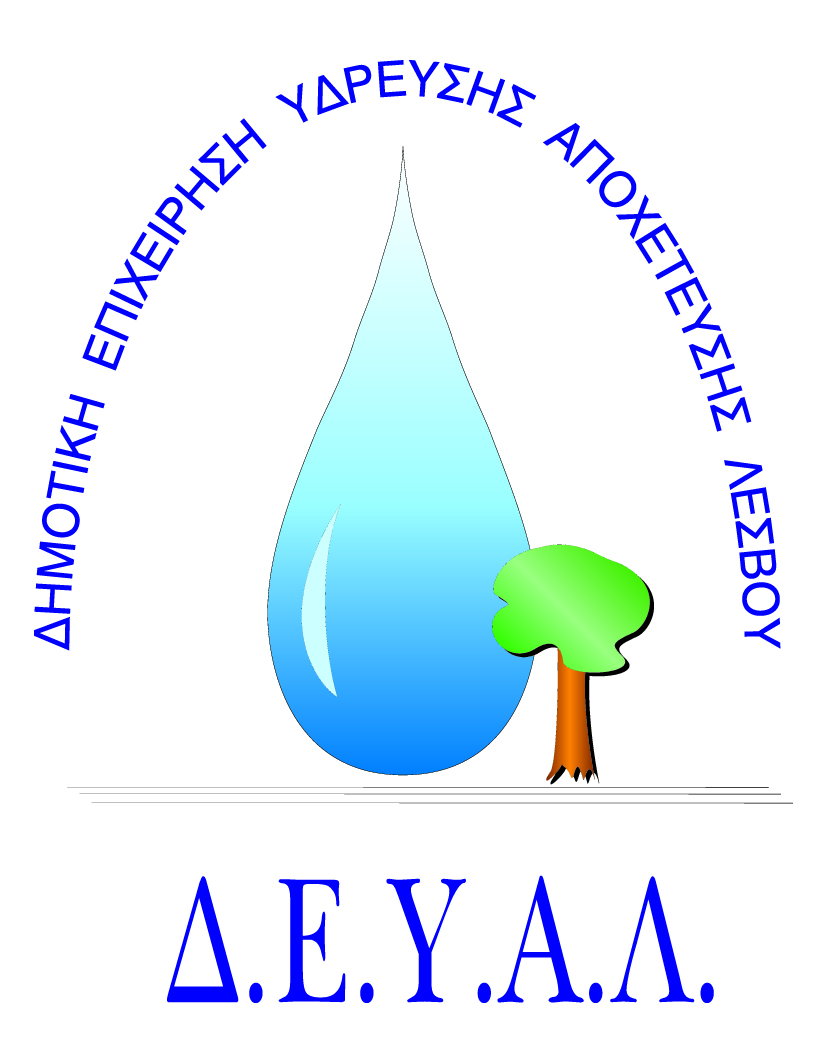 ΔΗΜΟΤΙΚΗ ΕΠΙΧΕΙΡΗΣΗ             ΥΔΡΕΥΣΗΣ ΑΠΟΧΕΤΕΥΣΗΣ                ΛΕΣΒΟΥTΜΗΜΑ ΠΡΟΜΗΘΕΙΩΝ                                                                   Μυτιλήνη 3/ 7/ 2018Αρμόδιος: Πολυχρόνης Γιάννης					Αρ. πρωτ.7425Τηλ. &Fax: 2251041966Email:promithion@deyamyt.gr			ΠΡΟΣΚΛΗΣΗ ΕΚΔΗΛΩΣΗΣ ΕΝΔΙΑΦΕΡΟΝΤΟΣ ΠΡΟΜΗΘΕΙΑΣΘΕΜΑ: Προμήθεια αντλητικού συγκροτήματος στην περιοχή Χρούσο της Δ.Κ.Μεσοτόπου της Δ.Ε Ερεσού-Αντίσσης.ΠΛΗΡ.ΚΑΡΑΚΩΝΣΤΑΝΤΙΝΟΣ ΓΡΗΓΟΡΗΣ ΤΗΛ.ΕΠΙΚ. 6936806764Λήξη Προθεσμίας υποβολής προσφορών: Τρίτη 3-7-2018 και ώρα 13:00Χρόνος Αποσφράγισης προσφορών	: Τρίτη 3-7-2018 και ώρα 13:15Χρόνος Παράδοσης				: Ετοιμοπαράδοτο  Όροι Πληρωμής				: Εξήντα (60) ημέρες μετά την παραλαβήΤόπος Παράδοσης	 : Εγκαταστάσεις Καρά Τεπές Τρόπος υποβολής προσφοράς (έντυπο 1 και 2):  1) Fax(2251041966) ή 2) email (promithion@deyamyt.gr) ή 3) σε σφραγισμένο φάκελο στα γραφεία της ΔΕΥΑΛ (Ελ.Βενιζέλου 13 – 17, 1ος όροφος) 
                                                                                               ΓΙΑ ΤΗ ΔΕΥΑΛΑ/ΑΤΕΧΝΙΚΗ ΠΕΡΙΓΡΑΦΗ/ΠΡΟΔΙΑΓΡΑΦEΣΠΟΣΟΤΗΤΑ1Αντλητικό συγκρότημα αποτελούμενο από υποβρύχιο κινητήρα και  υποβρύχια αντλία που να καταθλίβει 10m3/h στα 140m μανομετρικό  (ΒΛΕΠΕ ΣΥΝΝΗΜΕΝΟ ΑΡΧΕΙΟ ΤΕΧΝΙΚΩΝ ΠΡΟΔΙΑΓΡΑΦΩΝ)1